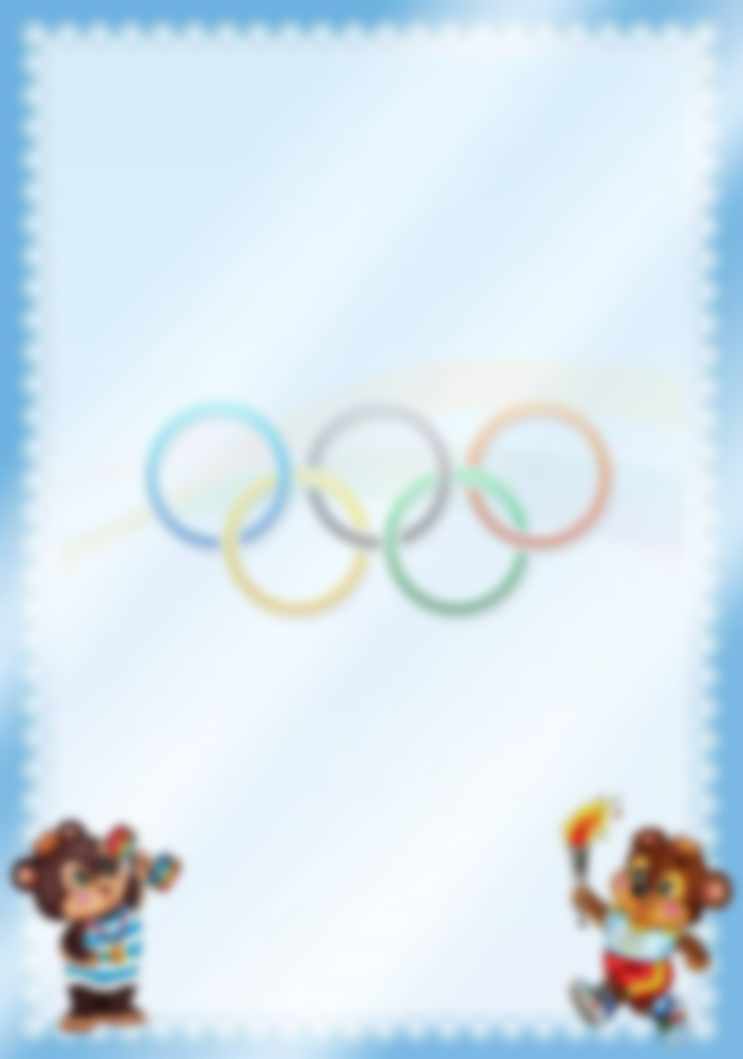 Комплекс № 1. «Мы проснулись»1. «Веселые ручки» - и. п.: лежа на спине. Поднимать руки в стороны и опускать вниз. (4 раза)2. «Резвые ножки» - и. п.: то же. Поочередно поднимать то одну, то другую ногу. (4 раза)3. «Жучки» - и. п.: то же. Перекаты на правый, затем на левый бок. (4-6 раз)4. «Кошечки» - и. п.: стоя на средних четвереньках. Двигаться вперед-назад, наклоняться вниз, сгибая локти, возвращаясь в и.п. (4 раза)Ходьба на месте обычная, выходят из спальни на носках.Комплекс № 2.«Бабочка»Спал цветок И.п.: сидя на корточках,вместе под щекой, глазазакрыты, голова наклонена.И вдруг проснулся И. п.: то же. Медленно открытьглаза, опустить руки черезстороны, встать.Больше спать И. п.: стоя. Повороты головыне захотел вправо-влево, показатьпальчиком «не захотел».Потянулся, улыбнулся, Дети выполняютВзвился вверх и полетел движения по тексту.(2-3 раза)Комплекс № 3. «Солнышко»1. «Солнышко просыпается» - И. п.: лежа на спине. Поднять голову, повороты головы влево-вправо. (4 раза)2. «Солнышко купается» - и. п.: то же. Обхватить руками колени, перекатываться с боку на бок. (4 раза)3. «Солнечная зарядка» - и. п.: то же, руки вытянуты назад. Поднимать одновременно руки и ноги вверх-вперед.(4 раза)4. «Солнышко поднимается» - и. п.: лежа на животе, руки согнуты в локтях. Приподниматься на прямые руки, не отрывая ног от кровати. (4-5 раз)5. «Солнышко высоко» - и. п.: сидя на коленях, упор руками спереди. Приподняться на руки и прямые ноги.(4 раза)6. «Я – большое солнышко» - и. п.: стоя на ногах возле кроватки. Поднять руки вверх через стороны, потянуться, встать на носки. (4 раза)Обычная ходьба босиком.Комплекс № 4. «Пробуждение солнышка»1. «Вот как солнышко встает» - и. п.: сидя на корточках, руки опущены вниз. Медленно вставать, руки вперед-вверх на каждое слово.2. «Выше, выше, выше» - и. п.: стоя в вверху разведены в стороны. Наклоны туловища вниз, руки на колени, вернуться в и.п.3. «К ночи солнышко зайдет» - и. п.: то же. Присесть на корточки, руки опустить.4. «Ниже, ниже, ниже» - и. п.: сидя на корточках, руки опущены вниз. Наклоны головы вниз- вверх-вниз.5. «Хорошо, хорошо» - и. п.: стоя. Хлопки в ладоши.6. «Солнышко смеется» - и.п.: стоя, руки на поясе. Повороты туловища вправо-влево.7. «А под солнышком таким веселей живется» - и. п.: то же. Кружение на месте в одну, а затем в другую сторону.(Повторить 2 раза)Комплекс № 5. «Заинька – зайчишка»1. «Заинька, подбодрись, И. п.: стоя, руки вдольсеренький, потянись» туловища. Приподнятьсяна носки, руки черезстороны вверх.2. «Заинька, повернись, И. п.: стоя, руки на поясе.серенький, повернись» Повороты туловищавправо-влево, затем в и. п.3. «Заинька, попляши, И. п.: то же. Мягкаясеренький, попляши» пружинка.4. «Заинька, поклонись, И. п.: то же. Наклонысеренький, поклонись» туловища вперед.5. «Заинька, походи, И. п.: то же. Ходьба насеренький, походи» месте.6. «Пошел зайка Ходьба по ребристойпо мосточку» доске.7. «Да по кочкам, Ходьба по резиновымда по кочкам» коврикам. 3 притопа.Комплекс № 6. «Ветерок»1. «Ветерок» - и. п.: лежа на животе, руки вдоль туловища. Повороты головы вправо, опустить правую щеку на подушку, затем тоже влево. Звукоподражание «фу-у-у».2. «Полет ветерка» - и. п.: то же. Развести руки в стороны.3. «Ветерок играет» - и. п.: то же, упор руками на локти.4. «Ветерок гонит тучи» - и. п.: стоя на средних четвереньках. Движения туловища вперед-назад, не отрывая ног и рук от кроватки.5. «Большие серые тучи» - и. п.: то же. Подняться на высокие четвереньки.6. «Ветер дует на полями, над лесами и садами» - обычная ходьба переходящая в легкий бег.Комплекс № 7.«Лесные приключения» часть первая.1. «Медведь в берлоге» - и. п.: лежа на спине, руки вдоль туловища. Перекаты с боку на бок.2. «Зайчики – побегайчики» - и. п.: то же. Поочередное поднимание ног в быстром темпе.3. «Зайчишки – трусишки» - и. п.: то же. Ноги согнуть в коленях, обхватить их руками – «спрятались»; вернуться в и. п., отвести руки назад – «показались».4. «Любопытные вороны» - и. п.: сидя на коленях. Встать на колени, руки развести в стороны и делать взмахи, сказать «кар-р».5. «Белочки на веточках» - и. п.: стоя возле кровати, руки на поясе. Повороты с пружинкой.6. «Благородные олени» - и. п.: то же. Ходьба на месте высоко поднимая колени.Комплекс № 8. «Лесные приключения» часть вторая1. «Медведь в берлоге» - и.п.: лежа на спине, руки вдоль туловища. Перекаты с боку на бок.2. «Зайчишки-трусишки» - и. п.: то же. Ноги согнуть в коленях, обхватить их руками – «спрятались», вернуться в и. п., отвести руки назад – «показались».3. «Волчек-серый бочок» - и. п.: стоя на средних четвереньках. Поочередное вытягивание ног вверх.4. «Лисички-сестрички» - и. п.: стоя возле кровати. Имитация движений лисички на месте.5. «Елочки большие и маленькие» - и. п.: то же, руки на поясе. Присесть, обхватить руками колени, опустить голову; затем выпрямиться, встать на носки, потянуться, руки вверх.Комплекс № 9. «Путешествие снежинки» часть первая.1. «Снежинки просыпаются» - и. п.: лежа на спине, руки вдоль туловища. Повороты головы влево-вправо.2. «Снежинки-пушинки» - и. п.: то же. Развести руки и ноги в стороны, вернуться в и.п.3. «Снежинки-балеринки» - и. п.: стоя возле кроватки, руки в стороны. Повороты туловища с вращением кистей.4. «Снегопад» - и. п.: то же. Медленные приседания с опусканием рук вниз.5. «Танец снежинок» - и. п. то же. Кружение на месте на носках.Комплекс № 10«Путешествие снежинки» часть вторая.1. «Снежинки просыпаются» - и. п.: лежа на спине, руки вдоль туловища. Повороты головы влево вправо.2. «Снежинки-пушинки» - и. п.: то же. Развести руки и ноги в стороны, вернуться в и. п.3. «Клубок снежинок» - и. п.: сидя на кроватке. Колени согнуть и обхватить руками, голову опустить; затем выпрямиться, руки назад, ноги вытянуть, голову вверх.4. «Снежинки-самолетики» - и. п.: сидя на коленях, руки опущены. Приподняться на коленях, руки в стороны.5. «Метель заметает снежинки» - и. п.: стоя возле кровати. Наклоны туловища вперед, взмахи руками – «метель».6. «Снегопад» - и. п.: стоя возле кроватки, руки в стороны. Мелкие приседания с опусканием рук вниз.Ходьба по ворсистому коврику с притопом и поглаживанием ступни о коврик.Методика проведенияоздоровительной гимнастики после дневного сна.
Пока дети спят, педагог готовит условия для контрастного закаливания детей: готовит холодную комнату, температура в ней снижается с помощью проветривания
Пробуждение детей происходит под звуки плавной музыки, громкость которой медленно нарастает.Гимнастика в постели направлена на постепенный переход детей ото сна к бодрствованию. Педагог начинает проводить ее с проснувшимися детьми, остальные присоединяются по мере пробуждения. Гимнастика в постели может включать такие элементы, как потягивание, поочередное поднимание и опускание рук и ног, элементы самомассажа, пальчиковой гимнастики, гимнастики для глаз.Главное правило исключить резкие движения. Которые могут вызвать растяжение мышц, перевозбуждение и, как следствие, головокружение.Длительность гимнастики в постели около 2-3 минут.Затем дети переходят в холодную комнату босиком и в трусиках. Там они выполняют ходьбу (на носка, пятках, с высоким поднятием колен, в полуприседе, в полном приседе, на внешней стороне стопы, с перекатом с пятки на носок, по корригирующим дорожкам) или комплекс упражнений направленных на профилактику плоскостопия. При этом важно следить не только за правильностью выполнения упражнений, но и за осанкой детей. Длительность этой части гимнастики 2-3 минуты.Далее дети переходят в теплую комнату, где выполняют комплекс упражнений направленных на профилактику нарушений осанки. Чтобы заинтересовать детей, можно использовать кубики, мячи, обручи, гантели, гимнастические палки, фитболы, а также упражнения хатха-йоги, как «Кошечка», «Змея», «Дерево», «Рыба», «Кузнечики». Они выполняются в течении 2-3 минут.
Затем дети переходят вновь в холодную комнату, чтобы выполнить комплекс дыхательной гимнастики, что очень важно для укрепления иммунитета, профилактики простудных заболеваний и заболеваний верхних дыхательных путей. Однако именно эта часть гимнастики обычно вызывает трудности у детей, поэтому педагоги склонны ограничиться выполнением одного-двух упражнений в течении нескольких секунд. Отдельные упражнения, безусловно, не принесут вреда, но наибольший оздоровительный эффект достигается только при достаточном длительном выполнении дыхательных упражнений. Дозировку их нужно увеличивать постепенно от 0,5-1 до 3-4 минут.Затем проводятся индивидуальная или дифференцированная оздоровительная работа с нуждающимися детьми. В это время остальные дети с помощником воспитателя проводят водные процедуры: умывание, обширное умывание, обливание прохладной водой, сухое растирание махровой варежкой и др.Общая длительность оздоровительной гимнастики после дневного сна должна составлять 12-15 минут.